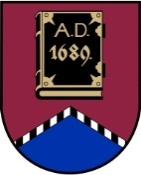 LATVIJAS REPUBLIKAALŪKSNES NOVADA PAŠVALDĪBANodokļu maksātāja reģistrācijas kods  90000018622DĀRZA IELĀ 11, ALŪKSNĒ, ALŪKSNES NOVADĀ, LV – 4301, TĀLRUNIS 64381496, FAKSS 64381150,E-PASTS: dome@aluksne.lvA/S „SEB banka”, KODS  UNLALV2X, KONTS Nr.LV58UNLA0025004130335 Alūksnē2015.gada 29.janvārīNOTEIKUMI Nr.1/2015apstiprināti ar Alūksnes novada domes								29.01.2015. lēmumu Nr.12							 (protokols Nr.2,  9.punkts)Ar grozījumiem, kas izdarītiar Alūksnes novada domes28.01.2016.  lēmumu Nr.26(sēdes protokols Nr.1, 26.punkts)Ar grozījumiem, kas izdarītiar Alūksnes novada domes28.01.2020.  lēmumu Nr.3(sēdes protokols Nr.2, 4.punkts)Ar grozījumiem, kas izdarītiar Alūksnes novada domes23.12.2021.  lēmumu Nr.371(sēdes protokols Nr.20, 12.punkts)Ar grozījumiem, kas izdarītiar Alūksnes novada domes29.12.2022.  lēmumu Nr.455(sēdes protokols Nr.27, 9.punkts)Alūksnes novada pašvaldības Ceļu un ielu fonda pārvaldīšanas kārtībaIzdoti saskaņā ar likuma „Par autoceļiem” 12.panta astoto daļu,Ministru kabineta 2008.gada 11.marta noteikumiem Nr.173 
„Valsts pamatbudžeta valsts autoceļu fonda programmai 
piešķirto līdzekļu izlietošanas kārtība”Vispārīgie jautājumiŠie noteikumi (turpmāk tekstā – Noteikumi) nosaka Alūksnes novada pašvaldības Ceļu un ielu fonda (turpmāk tekstā – Ceļu un ielu fonds) līdzekļu uzkrāšanas, pārvaldīšanas un izlietošanas kārtību.Ceļu un ielu fonds ir Alūksnes novada domes izveidots pašvaldības budžeta naudas līdzekļu fonds, kura ienākumus veido valsts pamatbudžeta valsts autoceļu programmas apakšprogrammas „Mērķdotācija pašvaldību autoceļiem (ielām)” (turpmāk tekstā – Mērķdotācija) līdzekļi.Ceļu un ielu fonda pārvalde Ceļu un ielu fonda turētājs un rīkotājs ir Alūksnes novada pašvaldība.Ceļu un ielu fonda līdzekļu sadalīšana starp pašvaldības aģentūru “SPODRA” un pagastu apvienības pārvaldi(Ar grozījumiem, kas apstiprināti ar Alūksnes novada domes 23.12.2021. lēmumu Nr.371, protokols Nr.20, 12.p., kas stājas spēkā ar 01.01.2022.)(Ar grozījumiem, kas apstiprināti ar Alūksnes novada domes 29.12.2022. lēmumu Nr.455, protokols Nr.27, 9.p., kas stājas spēkā ar 01.01.2023.)Satiksmes ministrija ieskaita Mērķdotāciju Alūksnes novada pašvaldības pamatbudžetā – Ceļu un ielu fondā.(Ar grozījumiem, kas apstiprināti ar Alūksnes novada domes 28.01.2020. lēmumu Nr.3, protokols Nr.2, 4.p., kas stājas spēkā ar 29.01.2020.)Alūksnes novada pašvaldības Centrālās administrācijas Grāmatvedība Mērķdotācijas līdzekļu uzskaiti nodrošina atsevišķi no citiem pašvaldības pamatbudžeta ieņēmumiem un izdevumiem.(Ar grozījumiem, kas apstiprināti ar Alūksnes novada domes 28.01.2020. lēmumu Nr.3, protokols Nr.2, 4.p., kas stājas spēkā ar 29.01.2020.)(Ar grozījumiem, kas apstiprināti ar Alūksnes novada domes 29.12.2022. lēmumu Nr.455, protokols Nr.27, 9.p., kas stājas spēkā ar 01.01.2023.)Ceļu un ielu fonda sadalīšanas pamatprincipi ir: Alūksnes novada pašvaldības aģentūrai “SPODRA” un pagastu apvienības pārvaldei – 90% apmērā no Ceļu un ielu fonda līdzekļiem;(Ar grozījumiem, kas apstiprināti ar Alūksnes novada domes 23.12.2021. lēmumu Nr.371, protokols Nr.20, 12.p., kas stājas spēkā ar 01.01.2022.)(Ar grozījumiem, kas apstiprināti ar Alūksnes novada domes 29.12.2022. lēmumu Nr.455, protokols Nr.27, 9.p., kas stājas spēkā ar 01.01.2023.) Ceļu un ielu uzkrājuma fonda izveidošanai – 10% apmērā no Ceļu un ielu fonda līdzekļiem. (Ar grozījumiem, kas apstiprināti ar Alūksnes novada domes 28.01.2016. lēmumu Nr.26, protokols Nr.1, 26.p., kas stājas spēkā ar 29.01.2016.)Ceļu un ielu fonda līdzekļus starp Alūksnes novada pašvaldības aģentūru “SPODRA” un pagastu apvienības pārvaldi sadala šādi: (Ar grozījumiem, kas apstiprināti ar Alūksnes novada domes 23.12.2021. lēmumu Nr.371, protokols Nr.20, 12.p., kas stājas spēkā ar 01.01.2022.)      (Ar grozījumiem, kas apstiprināti ar Alūksnes novada domes 29.12.2022. lēmumu Nr.455, protokols Nr.27, 9.p., kas stājas spēkā ar 01.01.2023.)48% no Ceļu un ielu fonda līdzekļiem tiek paredzēti Alūksnes novada pašvaldības aģentūrai “SPODRA” pašvaldības īpašumā un valdījumā esošo ielu uzturēšanai Alūksnes pilsētas administratīvajā teritorijā;52% no Ceļu un ielu fonda līdzekļiem iedala pagastu apvienības pārvaldei proporcionāli apvienības valdījumā esošo pagastu ceļu garumam, kas reizināts ar šādiem koeficientiem (k):pašvaldības reģistrētie ceļi ar melno segumu, k = 2;pārējie pašvaldības ceļi, k = 1.(Ar grozījumiem, kas apstiprināti ar Alūksnes novada domes 23.12.2021. lēmumu Nr.371, protokols Nr.20, 12.p., kas stājas spēkā ar 01.01.2022.)(Ar grozījumiem, kas apstiprināti ar Alūksnes novada domes 29.12.2022. lēmumu Nr.455, protokols Nr.27, 9.p., kas stājas spēkā ar 01.01.2023.)Šo Noteikumu 6.2.punktā minētā līdzekļu daļa tiek saglabāta Ceļu un ielu uzkrājuma fonda turētāja kontā, un var tikt piešķirta ar atsevišķu Alūksnes novada domes lēmumu 9.punktā noteiktajiem mērķiem pēc fonda turētāja sagatavotajiem priekšlikumiem. (Ar grozījumiem, kas apstiprināti ar Alūksnes novada domes 28.01.2016. lēmumu Nr.26, protokols Nr.1, 26.p., kas stājas spēkā ar 29.01.2016.)Ceļu un ielu fonda izlietošanas kārtība9. Ceļu un ielu fonda līdzekļus izlieto šādiem mērķiem:9.1. pašvaldību autoceļu un ielu uzturēšanai, tai skaitā ar uzturēšanas darbu veikšanu saistīto darbinieku atlīdzībai;9.2. pašvaldību autoceļu un ielu būvniecībai, tai skaitā atjaunošanai, pārbūvei, nojaukšanai, projektēšanai, būvuzraudzībai un autoruzraudzībai, kā arī Eiropas Savienības struktūrfondu autoceļu un ielu projektu īstenošanai nepieciešamajam pašvaldību līdzfinansējumam un pašvaldību autoceļu un ielu tīkla finansēšanai ņemto kredītu pamatsummas atmaksāšanai;9.3. zemes pirkšanai, lai uzlabotu un attīstītu pašvaldību autoceļus un ielas, kā arī bankas konta apkalpošanas izmaksu segšanai.(Ar grozījumiem, kas apstiprināti ar Alūksnes novada domes 28.01.2016. lēmumu Nr.26, protokols Nr.1, 26.p., kas stājas spēkā ar 29.01.2016.)Ceļu un ielu fonds tiek plānots vidējā (triju gadu) termiņā (turpmāk tekstā – Plāns). (Ar grozījumiem, kas apstiprināti ar Alūksnes novada domes 28.01.2016. lēmumu Nr.26, protokols Nr.1, 26.p., kas stājas spēkā ar 29.01.2016.)Ceļu un ielu fonda līdzekļu izlietojuma kontroleAlūksnes novada pašvaldības Centrālās administrācijas Grāmatvedība nodrošina Ceļu un ielu fonda ieņēmumu un izdevumu uzskaiti un pārskatu sagatavošanu saskaņā ar likumu “Par grāmatvedību”, likumu “Par budžeta un finanšu vadību” un citiem Latvijas Republikā spēkā esošajiem normatīvajiem aktiem, pieņem maksājumu uzdevumus un veic norēķinu operācijas no Alūksnes novada pašvaldības konta, kurā tiek ieskaitīti un izlietoti Ceļu un ielu fonda līdzekļi, iepriekš pārbaudot rekvizītu atbilstību un maksājumu pareizību.(Ar grozījumiem, kas apstiprināti ar Alūksnes novada domes 29.12.2022. lēmumu Nr.455, protokols Nr.27, 9.p., kas stājas spēkā ar 01.01.2023.)Alūksnes novada pašvaldības Centrālās administrācijas Īpašumu nodaļa sagatavo Plānu apstiprināšanai Alūksnes novada domē un nodrošina pastāvīgu līdzekļu izlietojuma kontroli atbilstoši apstiprinātajam Plānam.(Ar grozījumiem, kas apstiprināti ar Alūksnes novada domes 28.01.2016. lēmumu Nr.26, protokols Nr.1, 26.p., kas stājas spēkā ar 29.01.2016.)(Ar grozījumiem, kas apstiprināti ar Alūksnes novada domes 29.12.2022. lēmumu Nr.455, protokols Nr.27, 9.p., kas stājas spēkā ar 01.01.2023.)Domes priekšsēdētājs						                         A.DUKULIS